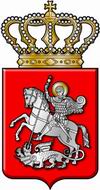 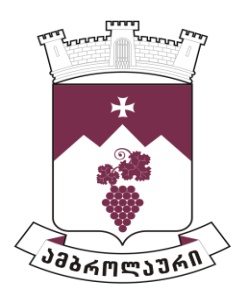 ამბროლაურის მუნიციპალიტეტის საკრებულოსგ ა ნ კ ა რ გ უ ლ ე ბ ა  N232021 წლის 31 მარტიქ. ამბროლაური
ამბროლაურის მუნიციპალიტეტის საკრებულოს 2021 წლის მეორე კვარტლის სამუშაო გეგმის დამტკიცების შესახებსაქართველოს ორგანული კანონის „ადგილობრივი თვითმმართველობის კოდექსი“ 61-ე მუხლის პირველი და მე-2 პუნქტების, 24-ე მუხლის მე-2 პუნქტის და „ამბროლაურის მუნიციპალიტეტის საკრებულოს რეგლამენტის“ მე-3 მუხლის მე-3 პუნქტის „ვ“ ქვეპუნქტის შესაბამისად ამბროლაურის მუნიციპალიტეტის საკრებულომგ ა დ ა წ ყ ვ ი ტ ა :1. დამტკიცდეს „ამბროლაურის მუნიციპალიტეტის საკრებულოს 2021 წლის მეორე კვარტლის  სამუშაო გეგმა“ დანართის შესაბამისად. 2. განკარგულება შეიძლება გასაჩივრდეს ძალაში შესვლიდან ერთი თვის ვადაში, ამბროლაურის რაიონულ სასამართლოში (მისამართი: ქ. ამბროლაური, კოსტავას ქ. N13).3.  განკარგულება ძალაში შევიდეს მიღებისთანავე.საკრებულოს თავმჯდომარე                                                                      ასლან საგანელიძედანართიამბროლაურის მუნიციპალიტეტის საკრებულოს  2021 წლის მეორე კვარტლისსამუშაო გეგმაNსხდომაზე განსახილველი საკითხებიგანხილვის დროსაკითხის მომზადებაზე პასუხისმგებელი1ამბროლაურის მუნიციპალიტეტის 2021 წლის ბიუჯეტის პირველი კვარტლის შესყიდვების შესახებაპრილიამბროლაურის მუნიციპალიტეტის მერიის საფინანსო სამსახური;ამბროლაურის მუნიციპალიტეტის საკრებულოს საფინანსო-საბიუჯეტო კომისია2ამბროლაურის მუნიციპალიტეტის მერიის პირველადი სტრუქტურული ერთეულის - სოციალური და ჯანდაცვის სამსახურის ხელმძღვანელის ანგარიში 2021 წლის პირველ კვარტალში გაწეული საქმიანობის შესახებაპრილიამბროლაურის მუნიციპალიტეტის მერიის სოციალური და ჯანდაცვის სამსახური;ამბროლაურის მუნიციპალიტეტის საკრებულოს საფინანსო-საბიუჯეტო და სოციალურ საკითხთა კომისიები3ამბროლაურის მუნიციპალიტეტის მერიის პირველადი სტრუქტურული ერთეულის - ადმინისტრაციული სამსხურის ხელმძღვანელის ანგარიში 2021 წლის 01 იანვრიდან 01 მაისამდე გაწეული საქმიანობის შესახებმაისიამბროლაურის მუნიციპალიტეტის მერიის ადმინისტრაციული სამსახური;ამბროლაურის მუნიციპალიტეტის საკრებულოს სამანდატო, საპროცედურო საკითხთა და ეთიკის კომისია4ამბროლაურის მუნიციპალიტეტის მერიის პირველადი სტრუქტურული ერთეულის - ეკონომიკისა და ქონების მართვის სამსახურის ხელმძღვანელის ანგარიში 2021 წლის 01 იანვრიდან 01 მაისამდე გაწეული საქმიანობის შესახებმაისიამბროლაურის მუნიციპალიტეტის მერიის ეკონომიკისა და ქონების მართვის სამსახური;ამბროლაურის მუნიციპალიტეტის საკრებულოს ქონების მართვისა და ბუნებრივი რესურსების საკითხების კომისია5ამბროლაურის მუნიციპალიტეტის მერიის პირველადი სტრუქტურული ერთეულის - განათლების, კულტურის, ძეგლთა დაცვის, სპორტისა და ახალგაზრდობის საქმეთა სამსახურის ხელმძღვანელის ანგარიში 2021 წლის 01 იანვრიდან 01 ივნისამდე გაწეული საქმიანობის შესახებივნისიამბროლაურის მუნიციპალიტეტის მერიის განათლების, კულტურის, სპორტის, ძეგლთა დაცვისა და ახალგაზრდობის საქმეთა სამსახური;ამბროლაურის მუნიციპალიტეტის საკრებულოს სოციალურ საკითხთა კომისია6ამბროლაურის მუნიციპალიტეტის საკრებულოს 2021 წლის მესამე კვარტლის სამუშაო გეგმის შესახებივნისიამბროლაურის მუნიციპალიტეტის საკრებულოს კომისიები, საკრებულოს ბიურო